受講生ID：	氏名：	提出日：科学者の芽育成プログラム  受講レポート 第1回　サイエンスカフェ『iPadを使って検索のコツを学ぼう！』受講日	先生	理工学研究科担当教員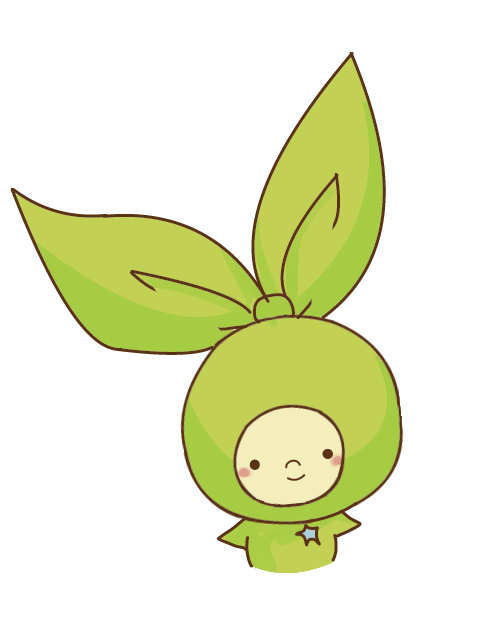 先生/メンターからのコメント